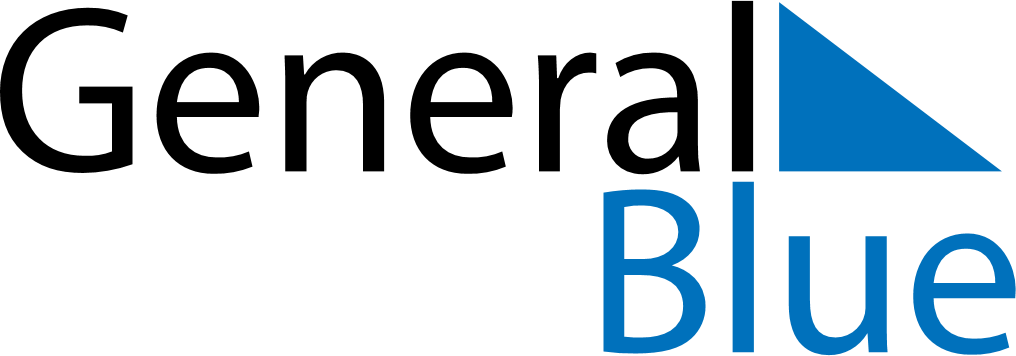 April 2021April 2021April 2021HondurasHondurasMONTUEWEDTHUFRISATSUN1234Maundy ThursdayGood FridayEaster Sunday56789101112131415161718Día de las Américas192021222324252627282930